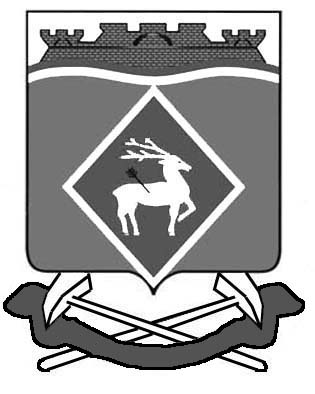 РОСТОВСКАЯ ОБЛАСТЬ СОБРАНИЕ ДЕПУТАТОВ ЛИТВИНОВСКОГО СЕЛЬСКОГО ПОСЕЛЕНИЯРЕШЕНИЕ10 октября  2017 г.                                     № 37                                  с.ЛитвиновкаВ соответствии с Федеральным законом от 06.10.2003 № 131-ФЗ «Об общих принципах организации местного самоуправления в Российской Федерации»,  руководствуясь Уставом муниципального образования «Литвиновское сельское поселение», Собрание депутатов Литвиновского сельского поселенияРЕШИЛО:Принять к сведению информацию об эффективности решения муниципальным образованием «Литвиновское сельское поселение» вопроса по обеспечению первичных мер пожарной безопасности в границах населенных пунктов (приложение).Признать работу по обеспечению первичных мер пожарной безопасности в границах населенных пунктов удовлетворительной.   3.  Настоящее решение вступает в силу после его официального обнародования.           4.   Контроль за выполнением настоящего решения оставляю за собой  и председателем постоянной депутатской комиссии Собрания депутатов Литвиновского сельского поселения по местному самоуправлению, социальной политике и охране общественного порядка. Приложение к решению Собрания депутатов Литвиновского сельского поселенияот 10 октября 2017 года №37  ИнформацияВ целях укрепления пожарной безопасности и недопущения возникновения пожаров, создана добровольная пожарная дружина в количестве 12 (Двенадцать) человек. В каждом населенном пункте для взаимодействия с пожарной дружиной и в целях своевременного информирования избраны добровольные пожарные старшины.Создана межведомственная рабочая группа по вопросам предупреждения природных пожаров (постановление Администрации Литвиновского сельского поселения от 14.03.2017 №32).На территории поселения постоянно проводится работа по осуществлению рейдовых мероприятий совместно с ДНД, добровольными народными старшинами и представителями казачества.Проводится разъяснительная работа о недопущении выжигания сухой растительности и мерах административной и уголовной ответственности по их несоблюдению. Сельскохозяйственные предприятия уведомлены под роспись о соблюдении требований пожарной безопасности. Заключены договора взаимодействия о выделении техники, приспособленной для тушения пожаров, в случае их возникновения.Еженедельно проводятся сходы граждан по вопросам соблюдения требований пожарной безопасности с раздачей памяток.На информационных стендах и официальном сайте поселения размещена информация противопожарной направленности.Проведена противопожарная опашка населенных пунктов, в первом квартале 2017 года приобретено три ранцевых огнетушителя.Проводится работа по выявлению и ликвидации мест несанкционированного размещения отходов в целях предупреждения возгораний.Глава Литвиновского сельского поселения	        П.И.ПузановО рассмотрении информации об эффективности решения муниципальным образованием «Литвиновское сельское поселение» вопроса по обеспечению первичных мер пожарной безопасности в границах населенных пунктов»Глава Литвиновского сельского поселения                                      П.И.Пузанов